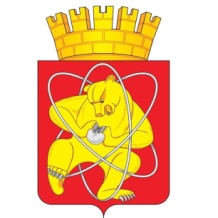 Муниципальное образование «Закрытое административно – территориальное образование Железногорск Красноярского края»СОВЕТ ДЕПУТАТОВ  ЗАТО  г. ЖЕЛЕЗНОГОРСК РЕШЕНИЕ27  октября 2016   г.                                                                                         13-57Рг. ЖелезногорскОб утверждении Прогнозного плана (программы) приватизации муниципального имущества ЗАТО Железногорск на 2017 годВ соответствии с Федеральным законом Российской Федерации                            от 21.12.2001 № 178-ФЗ «О приватизации государственного и муниципального имущества», на основании ст. 28, ч. 4 ст. 50 Устава  ЗАТО Железногорск, решения городского Совета ЗАТО Железногорск от 29.06.2006 № 14-72Р «Об утверждении Положения о порядке и условиях приватизации муниципального имущества на территории ЗАТО Железногорск Красноярского края», Совет депутатов  ЗАТО       г. ЖелезногорскРЕШИЛ:Утвердить Прогнозный план (программу) приватизации муниципального имущества ЗАТО Железногорск на 2017 год (Приложение).         2. Контроль над исполнением настоящего решения возложить на председателя постоянной комиссии Совета депутатов ЗАТО г. Железногорск по вопросам экономики, собственности и ЖКХ Д.А. Матроницкого.3. Настоящее решение вступает в силу после его официального опубликования.Исполняющий обязанностиГлавы ЗАТО г. Железногорск 	       	 		 	          А.И.Коновалов                                                                                           Приложение                                                          к решению Совета депутатов                                                ЗАТО г. Железногорск                                                                     от «27»  октября  2016 г. № 13-57Р          Прогнозный план (программа) приватизациимуниципального имущества ЗАТО Железногорск на 2017 год№ п/пНаименование объектаНаименование объектаМесторасположениеОбъекты недвижимости.Объекты недвижимости.Объекты недвижимости.Объекты недвижимости.1.1. Нежилые здания.1.1. Нежилые здания.1.1. Нежилые здания.1.1. Нежилые здания.1.1.1.Нежилое зданиеРоссийская Федерация, Красноярский край, ЗАТО Железногорск,        г. Железногорск, ул. Красноярская, д. 74/1Российская Федерация, Красноярский край, ЗАТО Железногорск,        г. Железногорск, ул. Красноярская, д. 74/11.2. Нежилые помещения.1.2. Нежилые помещения.1.2. Нежилые помещения.1.2. Нежилые помещения.1.2.1.Нежилое помещениеРоссийская Федерация, Красноярский край, ЗАТО Железногорск, г. Железногорск, ул. Школьная, д. 32, пом. 38Российская Федерация, Красноярский край, ЗАТО Железногорск, г. Железногорск, ул. Школьная, д. 32, пом. 38